Суслопарова Елена НиколаевнаУчитель географии высшей категорииМАОУ СОШ №10 г.КунгураУрок географии в 7 классе на тему:«Исследование особенностей климата Северной Америки» Метапредметная цель:  - Способствовать формированию познавательных УУД Образовательная  цель: - Исследование особенностей климата Северной Америки.Задачи:- Исследовать распределение температур по территории Северной Америки;- Исследовать  распределение осадков по территории Северной Америки;- Составить памятку туриста;Оборудование: атлас, физическая карта Северной Америки; проектор.План урока:1.Мотивация2.Организационный момент3.Сравнение климатических поясов   С. Америки и Южной Америки.4.Исследование распределения  температур на материке.5. Исследование распределения осадков на материке.6.Памятка туриста. 7. Результат исследования.8. Рефлексия.Ход урока:1. Мотивация: - Здравствуйте. Сегодня я приготовила для Вас удивительные кадры, видеоролик  бушующей стихии. (Включает видеоролик о торнадо).2. Организационный момент:- Вы уже поняли, что тема сегодняшнего урока?.. « Климат Северной Америки».  Сегодня не простой урок, я предлагаю поработать исследователями. На столах у вас лежат карты исследователей, подпишите  их, пожалуйста, в них мы будем заносить результаты исследования. - Что можно исследовать в данной теме? Попробуйте сформулировать цель урока. (Учащиеся формулируют  и записывают в картах исследователей цель урока: " - Определите объект исследования (Северная Америка)- Определите предметисследования  (Климат).- Попробуйте предположить, что представляет собой климат С.А? Сформулируйте и запишите гипотезу о климате Северной Америки3.Сравнение климатических поясов  С.А. и Ю.А. - Я, например,  предполагаю, что климат Северной Америки очень похож на климат Ю. Америки, так - как, материки похожи формой. Подтвердите или опровергните мою гипотезу, приводя чёткие аргументы. Работа выполняется  в парах с использованием   карты в  атласе.  «Климатические пояса и области  мира». На анализ карт 3 минуты. Данные сравнения занесите в таблицу, сформулируйте вывод.( Учащиеся опровергают гипотезу. Приводят аргументы: материки находятся в разных широтах; Большая часть С.А. в умеренном поясе, тогда, как Ю.А. только узкой полосой; Ю.А пересекается экватором, а С.А. имеет арктический и субарктический пояс)-К какому выводу пришли?  Правильно. Материки находятся большей частью в разных климатических поясах, поэтому климат   отличается. Нахождение С.А. во всех климатических поясах, кроме экваториального,  объясняется большой протяжённостью материка с севера на юг.4.Исследование распределения  температур на материке:- Что мы можем ещё исследовать на материке? ( Распределение  температур.) По климатической карте С.А. исследуйте распределение температур, данные исследования занесите в таблицу, сделайте вывод.(Делают вывод: температуры изменяются с географической широтой и в разных частях материка будут, соответственно,  разными)5. Исследование распределения осадков на материке.- Что ещё можно исследовать на климатической карте?(Учащиеся перечисляют: осадки, направление ветра)- В картах исследователей есть контур материка. Исследуйте распределение осадков по территории С.А.  Заштрихуйте ту часть территории С.А., где выпадает наибольшее количество осадков. Сделайте вывод и объясните причину. ( Делают  вывод, что осадки неравномерно распределяются по территории С.А. Определяют причины: течение,  рельеф)- Каким образом изменился бы климат С.А., если бы на севере материка были горы? (Учитель подводит к тому, что с севера по равнинному пространству движутся холодные арктические воздушные массы, отмечает их стрелочкой на физической карте, закреплённой на доске.  С Мексиканского залива на север движутся влажные и тёплые воздушные массы, а со Скалистых гор сухие.)- Что произойдёт  там, где они встретятся? (Торнадо)Учитель демонстрирует на слайде «коридор торнадо», включает видеоролик новостей с места прохождения торнадо. Посмотрите внимательно на результат действия стихии. 6.Памятка туристу. -  В США чётко работает система оповещения торнадо. Но что же делать, если звучит сигнал оповещения? Если  вы находитесь в дороге? Составьте памятку туристу. (Обсуждают в парах, записывают в карточки, озвучивают,  дополняют друг друга)7. Результат исследования.- Сформулируем общий вывод о особенностях климата С.А.     - К какому результату исследования мы пришли?(Формулируют результат исследования и озвучивают. Например, климат  С.А.  очень разнообразен.  Сильно отличается в различных частях.  Оказали влияния на его формирование: большая протяжённость, рельеф, течения.) Учитель демонстрирует слайд, где появляются картинки с разной растительностью в разных широтах.8. Рефлексия.Спасибо всем за работу! Нарисуйте на карточках исследователей смайлик, своё настроение от урока.Карта исследования по теме:  «Климат Северной Америки»Цель:_____________________________________________________________________________Объект исследования:_______________________________________________________________Предмет исследования:_____________________________________________________________Гипотеза: ___________________________________________________________________________________________________________________________________________________________    1.  Сравнительная характеристика                                                                                                                                                                                                                                         Вывод:2.    Распределение тепла                                                                         Вывод:3.Распределение осадков:                                                                      Вывод: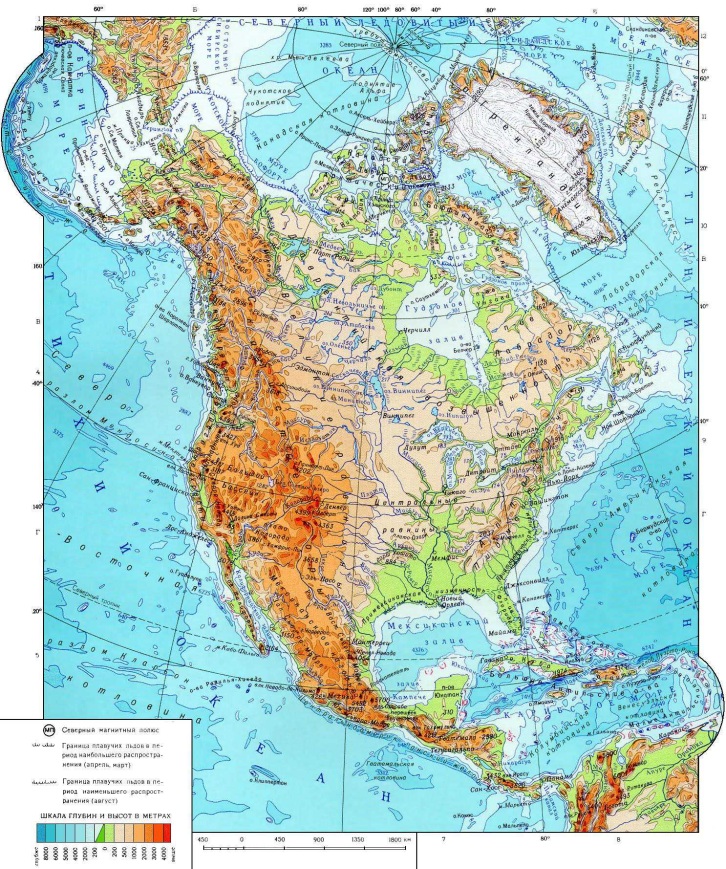 Причины:4. К чему приводит отсутствие горных  хребтов на севере материка?Приведите свою гипотезу:______________________________________________________5. Памятка туристу:____________________________________________________________  ___________________________________________________________________________________________________________________________________________________________________________________________________________________________________________________________________________________________________________________Результат исследования:__________________________________________________________________________________________________________________________________________________________________________________________________________________Климатический поясСеверная АмерикаЮжная АмерикаЭкваториальныйСубэкваториальныйТропическийСубтропическийУмеренныйСубарктическийАрктическийШиротыТемпература летомТемпература зимой10-20◦20-30◦30-40◦40-50◦50-60◦60-70◦Климатический поясСеверная АмерикаЮжная АмерикаЭкваториальныйСубэкваториальныйТропическийСубтропическийУмеренныйСубарктическийАрктическийШиротыТемпература июльТемпература январь10-2020-3030-4040-5050-6060-70